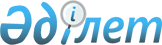 О признании утратившим силу постановления Правительства Республики Казахстан от 17 августа 2000 года № 1272Постановление Правительства Республики Казахстан от 30 марта 2011 года № 293

      Правительство Республики Казахстан ПОСТАНОВЛЯЕТ:



      1. Признать утратившим силу постановление Правительства Республики Казахстан от 17 августа 2000 года № 1272 "О Концепции государственной демографической политики Республики Казахстан" (САПП Республики Казахстан, 2000 г., № 36-37, ст. 432).



      2. Настоящее постановление вводится в действие со дня подписания.      Премьер-Министр

      Республики Казахстан                       К. Масимов
					© 2012. РГП на ПХВ «Институт законодательства и правовой информации Республики Казахстан» Министерства юстиции Республики Казахстан
				